TOREK, 19. maj 2020Dragi devetošolci,o vaših projektnih nalogah se bomo pogovorili, ko se vidimo v šoli.Danes si najprej poglejte rešitve prejšnjega poglavja 'Kako se je razvijala nova oblast v Sloveniji in Jugoslaviji'.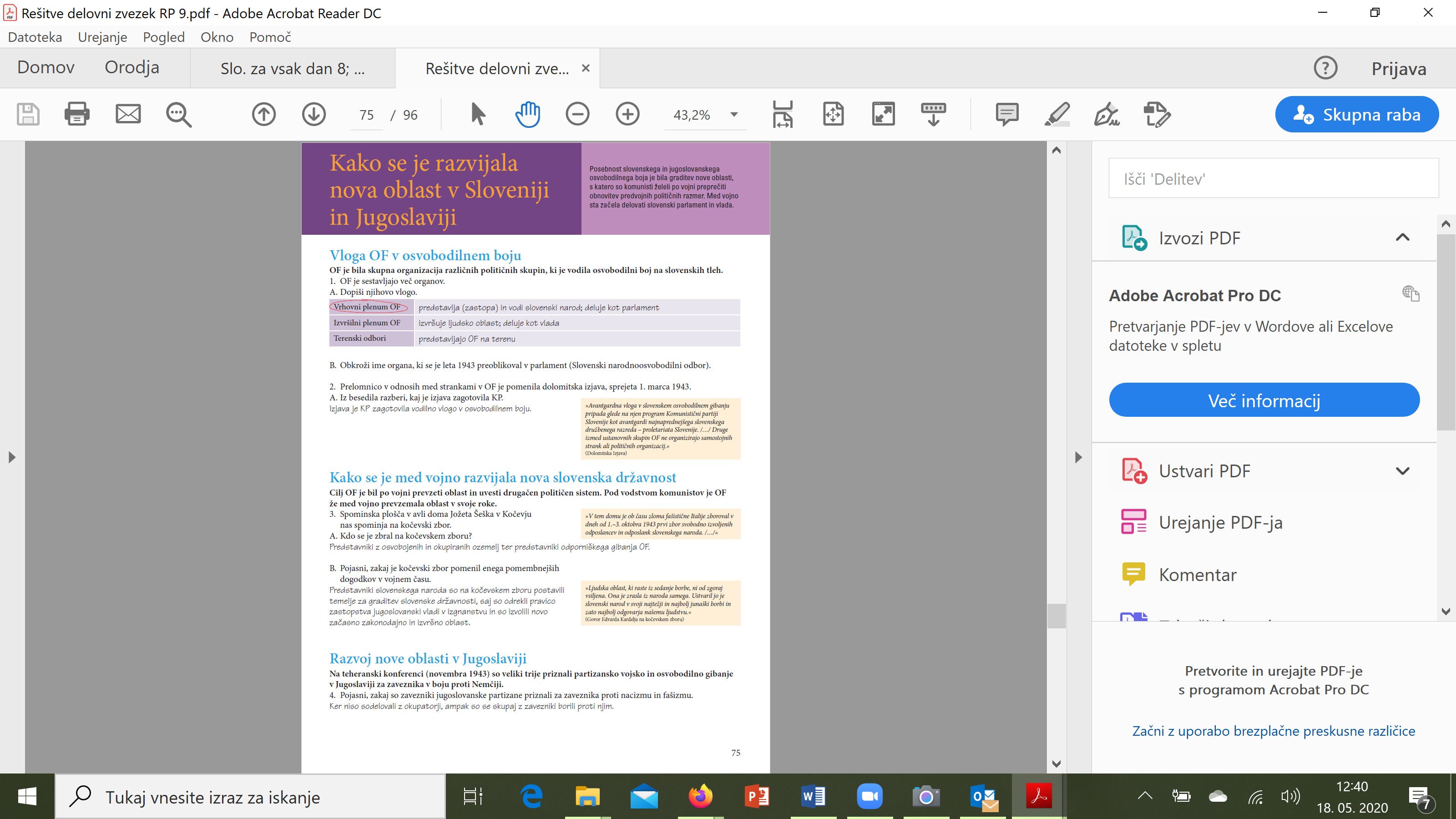 Danes si bomo pogledali poglavje 'Kaj je konec vojne pomenil Slovencem.' Snov si preberite v učbeniku na straneh 112 in 113. Zdaj pa preberite še spodnje prosojnice (dobili ste jih že včeraj, danes pa sem pustila samo snov današnjega poglavja):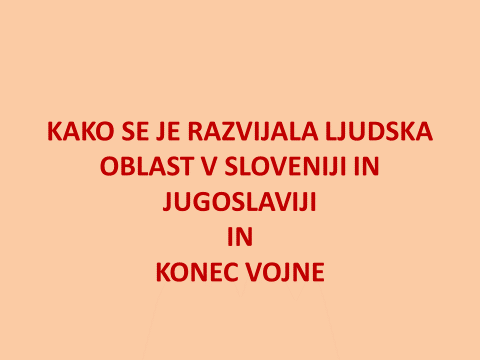 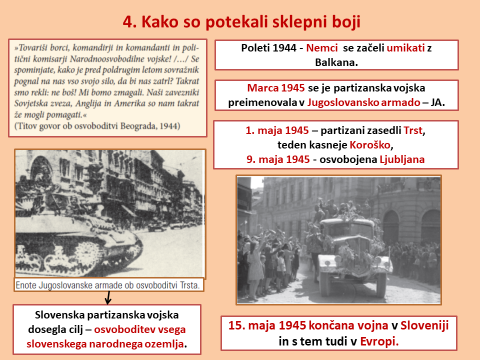 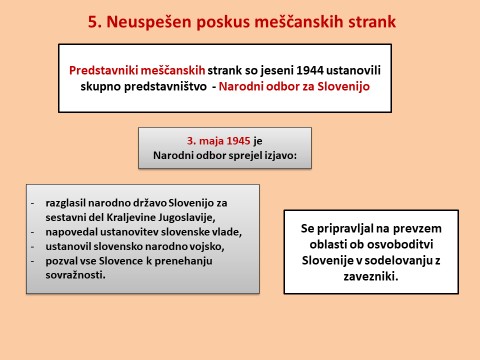 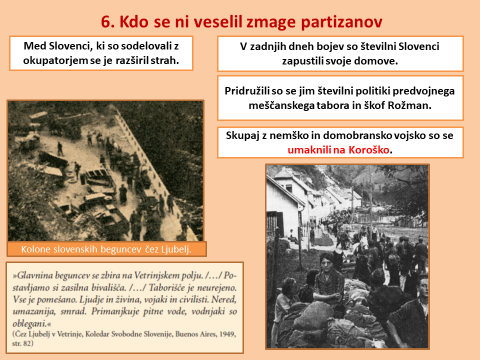 Odprite delovne zvezke in rešite celotno stran 76. Zdaj pa si v zvezke napišite naslov 'Kaj je konec vojne pomenil Slovencem' in ob pomoči učbenika in DZ odgovorite na naslednja vprašanja:V bistvenih točkah opišite sklepne boje.Pojasni neuspešen poskus meščanskih strank.Na kratko napiši, kdo se ni veselil partizanske zmage.Lepo vas pozdravljam! Učiteljica Urša